Revista Presei18 mai 2017 AGERPREShttps://www.agerpres.ro/comunicate/2017/05/16/comunicat-de-presa-primaria-sectorului-6-18-36-18Comunicat de presă - Primăria Sectorului 6Copiii defavorizați din Sectorul 6 au primit haine, cărți și jucării de la magazinul SocialXChange83 de copii proveniți din familii defavorizate, incluși în proiectul Program integrat de educație pentru diversitate (PIED) au făcut o vizită magazinului SocialXChange din Crângași, alegând gratuit de pe rafturi haine, încălțăminte jucării, cărți și dulciuri.Acțiunea 'La magazin' a fost gândită pentru ca cei mici să își poată alege de pe rafturi, fără restricții, ceea ce le place sau ceea ce li se potrivește, fără a fi condiționați de dorința sau de posibilitatea financiară a părinților.Copiii au fost foarte încântați de oferta diversă din rafturi și au petrecut 2 ore alegând lucrurile de care au nevoie, atât pentru ei, cât și pentru frații și surorile de acasă.Proiectul PIED se află în prezent în perioada de sustenabilitate asigurată de specialiștii Direcției Generale de Asistență Socială și Protecția Copilului Sector 6, iar de activitățile derulate beneficiază 83 de copii care provin din familii aflate în risc de marginalizare socială.Cei mici au vârste cuprinse între 6-15 ani, printre ei regăsindu-se și copii de etnie romă din cartierul Giulești-Sârbi, unde sunt identificate cele mai multe cazuri de abandon școlar din Sectorul 6.Programul SocialXchange a fost inițiat la începutul anului 2015 cu scopul colectării de bunuri necesare traiului zilnic, donate de persoane fizice sau juridice și redirecționarea lor spre oameni și familii defavorizate. Beneficiarii aflați în evidență Direcției Generale de Asistență Socială și Protecția Copilului Sector 6 prestează muncă în folosul comunității pentru a-și alege produse de maximă necesitate (alimente neperisabile, articole igienico-sanitare, rechizite, electrocasnice și altele).Pentru mai multe detalii vizitați Magazinul caritabil SocialXChange din Calea Crângași nr. 3 sau accesași: www.socialxchange.ro.Puteți suna la telefon: 0371.525.427; mobil: 0725.600.885  (donații de pot face și în afara orelor de program sau în weekend, dar cu programare telefonică în prealabil).Serviciul Relații cu Mass-Media, Societatea Civilă, Protocol EvenimenteAmosnews.rohttp://www.amosnews.ro/jandarmii-le-vor-prezenta-copiilor-diferite-tehnici-de-supravietuire-situatii-cu-potential-pericolJandarmii le vor prezenta copiilor diferite tehnici de supravieţuire în situaţii cu potenţial pericol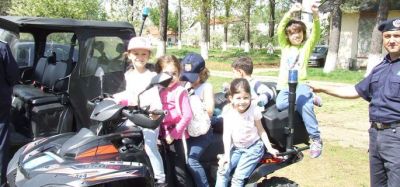 Jandarmeria Română şi Direcţia Generală de Asistenţă Socială şi Protecţia Copilului Sector 6 invită publicul miercuri, 17 mai 2017, începând cu orele 12.00, la evenimentul „Jandarmeria pe înţelesul copiilor”.Pentru că un oraş aglomerat este plin de pericole, iar lipsa auzului te face şi mai expus la întâmplări nedorite, Jandarmeria Română a avut iniţiativa de a ţine un curs practic de educaţie urbană preventivă pentru beneficiarii Centrului pentru Copii cu Dizabilităţi Domniţa Bălaşa din Sectorul 6.
La întâlnirea de mâine, 17 mai 2017, începând cu orele 12.00, un echipaj de jandarmi îi vor învăţa pe cei mici un set de reguli citadine privitoare la siguranţa de zi cu zi.
În curtea centrului din Aleea Istru nr. 6, jandarmii le vor prezenta copiilor diferite tehnici de supravieţuire în situaţii cu potenţial pericol şi vor răspunde răbdători la toate întrebările adresate.
Vor avea loc discuţii privind rolul Jandarmeriei în menţinerea liniştii şi ordinii publice şi vor fi predate, pe înţelesul tuturor, prevederi legislative din domeniu.
Un număr de 55 de copii cu deficienţe de auz vor avea şansa de a vedea la lucru câini de intervenţie special antrenaţi şi de a călări pe caii din dotarea Jandarmeriei Române. 
Se anunţă un spectacol de excepţie, interesant şi educativ, la care vă invităm să participaţi.ultima-ora.rohttp://ultima-ora.ro/jandarmeria-pe-intelesul-copiilor/Jandarmeria pe intelesul copiilor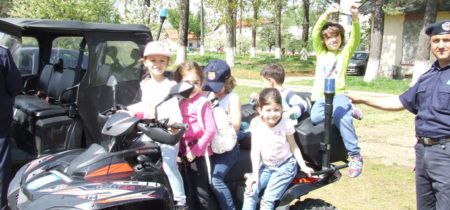 Jandarmeria Română şi Direcţia Generală de Asistenţă Socială şi Protecţia Copilului Sector 6 vă invită miercuri, 17 mai 2017,începând cu orele 12.00, la evenimentul  „Jandarmeria pe înţelesul copiilor” Pentru că un oraş aglomerat este plin de pericole, iar lipsa auzului te face şi mai expus la întâmplări nedorite, Jandarmeria Română a avut iniţiativa de a ţine un curs practic de educaţie urbană preventivă pentru beneficiarii Centrului pentru Copii cu Dizabilităţi Domniţa Bălaşa din Sectorul 6.La întâlnirea de mâine, 17 mai 2017, începând cu orele 12.00, un echipaj de jandarmi îi vor învăţa pe cei mici un set de reguli citadine privitoare la siguranţa de zi cu zi.În curtea centrului din Aleea Istru nr. 6, jandarmii le vor prezenta copiilor diferite tehnici de supravieţuire în situaţii cu potenţial pericol şi vor răspunde răbdători la toate întrebările adresate.Vor avea loc discuţii privind rolul Jandarmeriei în menţinerea liniştii şi ordinii publice şi vor fi predate, pe înţelesul tuturor, prevederi legislative din domeniu.Un număr de 55 de copii cu deficienţe de auz vor avea şansa de a vedea la lucru câini de intervenţie special antrenaţi şi de a călări pe caii din dotarea Jandarmeriei Române.Se anunţă un spectacol de excepţie, interesant şi educativ, la care vă invităm să participaţi.PaginaPublicaţieTitlu2AGERPRESCopiii defavorizați din Sectorul 6 au primit haine, cărți și jucării de la magazinul SocialXChange 3Amosnews.ro Jandarmii le vor prezenta copiilor diferite tehnici de supravieţuire în situaţii cu potenţial pericol4Ultima-ora.roJandarmeria pe intelesul copiilor